REGULAMIN UCZESTNICTWA W PROGRAMIE POWSZECHNEJ NAUKI PŁYWANIA W KLASACH 1-3  SZKÓŁ PODSTAWOWYCH W WOLI „ UMIEM PŁYWAĆ 2020 ” 1. Organizatorem zajęć jest Międzyszkolny Uczniowski Klub Sportowy GILUS w Gilowicach3. Adresatami programu są 15 osobowe grupy uczniów klasy I-III  ze szkół podstawowych gminy Miedźna i powiatu bieruńsko-lędzińskiego.4. Program przewiduje przeprowadzenie łącznie 20 godzin lekcyjnych  zajęć nauki pływania dla każdej z 15 grup  w okresie od marca 2020  do listopada 2020, w dni powszednie popołudniu lub w w cyklu sobotni-niedzielnym w godzinach porannych, w zależności od liczby zgłoszeń oraz dostępności pływalni.
5. W związku z tym, że są to zajęcia pozaszkolne, obowiązek przyprowadzenia dziecka na zajęcia i jego odebrania spoczywał będzie na rodzicach/opiekunach.6. Zajęcia prowadzone są w grupach pływackich wg ustalonego harmonogramy na krytej pływalni Gminnego Ośrodka Sportu i Rekreacji w Miedźnej z/s w Woli.7.Projekt zakłada dwa cykle zajęć elementarnej nauki pływania: 1) cykl trwający od lutego do czerwca,2) cykl trwający od września do grudnia8. Warunkiem uczestnictwa w zajęciach jest:- wypełniona i dostarczona Klauzula Informacyjna (do pobrania ze strony www.muksgilus.slask.pl)  ,- oświadczenie rodziców /opiekunów prawnych (do pobrania ze strony www.muksgilus.slask.pl)- dokonana wpłata  9. Uczestników zajęć obowiązuje przestrzeganie regulaminu krytej pływalni oraz niniejszego regulaminu.10. Uczestnicy zajęć muszą dostarczyć trenerowi pisemną zgodę rodziców lub prawnych opiekunów na uczestniczenie w zajęciach.11. Uczestnicy projektu zostaną objęci grupowym ubezpieczeniem NNW.12. Za dowóz na zajęcia z pływania i powrót odpowiadają rodzice lub prawni opiekunowie.13. Zajęcia na basenie w grupach mogą odbywać się tylko w obecności ratownika.14. Zajęcia na hali basenowej rozpoczynają się rozgrzewką prowadzoną przez trenera.15. Zajęcia prowadzą trenerzy/instruktorzy pływania Międzyszkolnego Uczniowskiego Klubu Sportowego "Gilus" w Gilowicach.16. Zajęcia prowadzone są wg ustalonego programu i rozkładu materiału szkoleniowego.17. Prowadzący zajęcia w każdej grupie ćwiczącej sprawdza obecność ćwiczących, wpisuje datę i temat zajęć w dzienniku.18.Uczestnicy zobowiązani są do wykonywania poleceń wydawanych przez trenera/instruktora.19. Uczestnicy zajęć zobowiązani są do punktualnego zgłaszania się na zajęcia.20. Wszelkie zagrożenia, skaleczenia i urazy należy natychmiast zgłaszać ratownikowi.21.Po zakończonych zajęciach pomoce dydaktyczne powinny zostać złożone w wyznaczonym do tego miejscu - odpowiedzialny trener/instruktor prowadzący zajęcia. 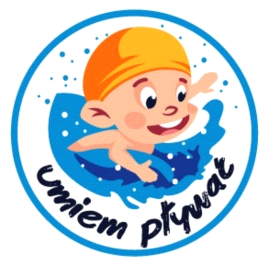 